14 марта 2017 г.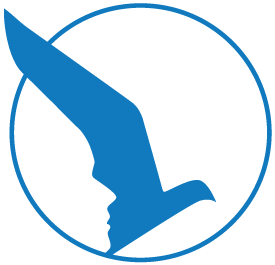 с 11.00 до 17.00ЯРМАРКАВАКАНСИЙОбщегородская Ярмарка вакансий рабочих иучебных местМесто проведения:Санкт-Петербург, В.О., Большой пр., д. 103Выставочный комплекс «Ленэкспо», павильон №7ст. метро «Приморская»  